Le fáil sa scoilPlease do not buy any of the following items.Everything on this list is provided by the schoolPlease make sure that you label all your child’s belongings clearly with his/her name as Gaeilge.Billí leabhair le bheith íoctha go hiomlán roimh dheireadh Mhí Mheán Fómhair.Book bills are to be paid using the Easy Payments Plus button on our school website before the end of September.                 Gaelscoil Dhún Dealgan                 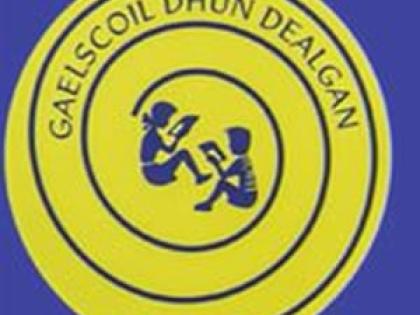 Leabhar LiostaNaí Bheaga 2021-2022Séideán Sí  Mo Leabharsa A        Ag Obair Liom A  € 10.00Leabhar Oibre Starlight€5.00Scríobh Liom A€7.00Gafa le Mata                                                          €10.00Fillteán x2€2.00Filteán Obair Bhaile x2€2.00Cóipleabhair:  2x coipleabhar bán gan líntí                                 1x ceann le líntí amháin 1x ceann do scríbhneoireacht agus pictúirí €4.00Fótachóip / Ealaín                                                    €20.00Léitheoirí Gaeilge €5.00IOMLÁN€65.00